                                                                 проект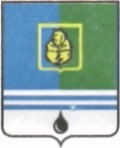                                          РЕШЕНИЕДУМЫ ГОРОДА КОГАЛЫМАХанты-Мансийского автономного округа - ЮгрыОт «___»_______________20___г.                                                           №_______О внесении изменений в решение Думы города Когалыма от 24.06.2011 №51-ГДВ соответствии со статьёй 40 Конституции Российской Федерации, Гражданским кодексом Российской Федерации, Жилищным кодексом Российской Федерации, Законом Ханты-Мансийского автономного         округа - Югры от 06.07.2005 №57-оз «О регулировании отдельных жилищных отношений в Ханты-Мансийском автономном округе - Югре», Уставом города Когалыма, в целях улучшения жилищных условий населения города Когалыма, Дума города Когалыма РЕШИЛА:1. В решение Думы города Когалыма от 24.06.2011 №51-ГД               «Об утверждении порядка возмездного отчуждения (продажи) гражданам жилых помещений, находящихся в собственности муниципального образования Ханты-Мансийского автономного округа - Югры городской округ город Когалым» (далее – решение) внести следующие изменения: 1.1. в пункте 3 решения слова «поступают на текущий счет комитета по управлению муниципальным имуществом Администрации города Когалыма, после чего в течение пяти рабочих дней перечисляются в бюджет города» заменить словами «поступают на единый счет бюджета города Когалыма».1.2. пункт 4 решения исключить.1.3. пункт 1.3. раздела 1 приложения к решению (далее-Порядок) изложить в следующей редакции: «1.3. Продажа гражданам жилых помещений, находящихся в собственности муниципального образования, может осуществляться с рассрочкой платежа не более 10 лет. Первый платеж вносится в течение пяти дней со дня осуществления государственной регистрации права на выкупаемое жилое помещение».1.4. в абзаце третьем пункта 2.1. раздела 2 Порядка слова «не менее 2 (двух) лет подряд» заменить словами «не менее 5 (пяти) лет подряд».1.5. пункт 3.1. раздела 3 Порядка исключить.1.6. пункт 3.2. раздела 3 Порядка изложить в следующей редакции:«3.2. При рассмотрении вопроса о продаже гражданам жилых помещений, находящихся в муниципальной собственности, право на заключение договора купли-продажи жилого помещения по решению комиссии предоставляется гражданам:- не являющимся нанимателями и членами семьи нанимателя по договорам социального найма, договорам найма жилых помещений жилищного фонда социального использования города Когалыма;- не являющимся собственниками или членами семьи собственника жилых помещений, расположенных на территории города Когалыма.По решению комиссии выкупная стоимость жилого помещения уменьшается по сравнению с рыночной, но не более чем на 70%, при наличии следующих условий:- гражданин проработал в организациях и на предприятиях города Когалыма - уменьшение выкупной стоимости на 3% за каждый отработанный год;- гражданин имеет право на получение субсидии на строительство или приобретение жилья за счёт средств бюджета города Когалыма - уменьшение выкупной стоимости на сумму рассчитанной субсидии;- инвалидам и семьям с детьми-инвалидами - уменьшение выкупной стоимости на 5% за каждый год проживания в городе Когалыме.При приобретении жилого помещения, общая площадь которого больше нормы предоставления жилого помещения в муниципальном жилищном фонде по договору социального найма, для расчёта размера уменьшения выкупной стоимости жилого помещения, сверхнормативная площадь оплачивается за счет собственных средств гражданина.В случае, если гражданин (члены его семьи) имеет на праве собственности жилое помещение, расположенное на территории Российской Федерации, либо в течение пяти лет, предшествующих решению о предоставлении права на выкуп занимаемого жилого помещения, ухудшил свои жилищные условия путём продажи, дарения или отчуждения иным способом жилого помещения, принадлежащего ему (им) на праве частной собственности, то право на уменьшение стоимости выкупаемого жилья не предоставляется.Решение о возможности предоставления гражданину права на выкуп или об отказе в предоставлении права на выкуп жилого помещения принимается комиссией в течение 10 дней с момента подачи гражданином заявления.Предоставление льготы по уменьшению рыночной стоимости жилого помещения производится по одному из оснований.».1.7. раздел 3 Порядка дополнить пунктом 3.10 следующего содержания:«3.10. Не заключение (отказ от заключения) гражданами договора купли-продажи жилого помещения по истечении трех месяцев со дня принятия Администрацией города Когалыма постановления о разрешении продажи  жилого помещения муниципального жилищного фонда является основанием  для отмены постановления Администрации города Когалыма о разрешении продажи жилого помещения.».1.8. Порядок дополнить разделом 4 следующего содержания:« 4. Перечень документов, необходимых для рассмотрения вопроса о продаже жилого помещения муниципального жилищного фонда4.1. Для рассмотрения вопроса о возможности предоставления права на выкуп занимаемого жилого помещения гражданин предоставляет в Администрацию города Когалыма следующие документы:- заявление на приобретение жилого помещения, подписанное всеми совершеннолетними членами семьи, имеющими право пользования жилым помещением, согласно приложению 1 к настоящему Порядку;-  письменное согласие гражданина, имеющего право пользования жилым помещением,  на заключение договора купли-продажи без его участия, в случае, если гражданин отказывается от участия в договоре купли-продажи согласно приложению 2 к настоящему Порядку;- копии  документов, удостоверяющих личность гражданина и членов его семьи;- копию трудовой  книжки, заверенную отделом кадров по месту работы гражданина;- копию справки, подтверждающей факт установления инвалидности, выдаваемой федеральными государственными учреждениями медико-социальной экспертизы для инвалидов или семей с ребенком-инвалидом;- справку из Когалымского подразделения филиала ФГУП «Ростехинвентаризация» о наличии или отсутствии имущества в собственности на всех членов семьи;- выписку из Единого государственного реестра прав на недвижимое имущество и сделок с ним о правах отдельного лица на имевшиеся (имеющиеся) у него объекты недвижимого имущества на территории Российской Федерации на гражданина и членов его семьи (при изменении фамилии сведения предоставляются на бывшую и настоящую фамилии);-  справку о составе семьи;-  выписку из финансового лицевого счета.Документы, указанные в абзацах 2-7,  предоставляются гражданами самостоятельно.Документы, указанные в абзацах 8-10, Администрация города Когалыма запрашивает в рамках межведомственного  информационного взаимодействия. Документы, указанные в пунктах 8-10, гражданин вправе предоставить самостоятельно.4.2. Копии документов предоставляются вместе с оригиналами, после проверки соответствия их оригиналу заверяются подписью лица, принимающего документы, оригиналы документов возвращаются заявителю.».1.9. Приложение к Порядку изложить в редакции согласно приложению 1 к настоящему решению.1.10. Порядок дополнить приложением 2 согласно приложению 2 к настоящему решению.2. Настоящее решение вступает в силу с 01.01.2017.3. Решение Думы города Когалыма от 23.09.2014 №464-ГД «О рассмотрении требования прокурора города Когалыма от 15.07.2014 №07-26-2014 и внесении изменений в решение Думы города Когалыма от 24.06.2011 №51-ГД» признать утратившим силу.4. Пункт 1.1 части 1, пункт 2.1 части 2, часть 3 решения Думы города Когалыма от 27.09.2012 №183-ГД «О внесении изменений и дополнения в решение Думы города Когалыма от 24.06.2011 №51-ГД» признать утратившими силу.5. Опубликовать настоящее решение и приложения к нему в газете «Когалымский вестник».Приложение 1к решению Думыгорода Когалымаот ______№_______Приложение 1к Порядку возмездного отчуждениягражданам (продажи) жилых помещений,находящихся в собственности муниципальногообразования Ханты-Мансийского автономногоокруга – Югры городской округ город КогалымГлаве города Когалыма_____________________________ от ________________________________________________________проживающего по адресу: ___________________________________тел. дом. _____________________тел. раб. _____________________моб. _________________________ЗАЯВЛЕНИЕПрошу рассмотреть возможность продажи занимаемого жилого помещения, состоящего из ________комнатной квартиры, площадью________кв.м., расположенное по адресу: ул. _______________________, дом _________, кв. ___________ следующим гражданам:1. ___________________________________________________________;2.____________________________________________________________;3.____________________________________________________________;4.____________________________________________________________;С условиями Порядка продажи гражданам жилых помещений муниципального жилищного фонда города Когалыма ознакомлен и согласен.Для полной оплаты стоимости жилья, прошу предоставить рассрочку сроком на ______________ лет.На обработку своих персональных данных и членов моей семьи согласен (на).                                                                                 (подпись)                   (фамилия, инициалы  нанимателя)___________________________                               __________         __________________________    (наименование должности,                                        (дата)                              (подпись)фамилия, инициалы специалиста,                                                    (принявшего заявление)Приложение 2к решению Думыгорода Когалымаот________№_______Приложение 2к Порядку возмездного отчуждениягражданам (продажи) жилых помещений, находящихся в собственности муниципальногообразования Ханты-Мансийского автономного округа – Югры городской округ город КогалымГлаве города Когалыма_____________________________от ________________________________________________________проживающего по адресу: ___________________________________тел. дом. _____________________тел. раб. _____________________моб. _________________________ЗАЯВЛЕНИЕЯ, _____________________________________________________________Дата рождения__________________________________________________Паспорт №_____________________________________________________Кем выдан______________________________________________________Дата выдачи____________________________________________________настоящим заявлением даю согласие на заключение договора купли-продажи жилого помещения, находящегося по адресу: город Когалым, улица _____________, дом _______, квартира ______. Участие в заключение договора купли-продажи указанного жилого помещения принимать не буду. В договор купли-продажи прошу меня не включать. Юридические последствия отказа от участия в заключение договора купли-продажи мне известны.На обработку своих персональных данных и членов моей семьи согласен (на). _____ ________________ 20___г                                ________________                                          (дата)                                                                                      (подпись)Подпись гр. ___________________________  поставлена в моем присутствии____________________________                               __________         ___________________________    (наименование должности,                                          (дата)                              (подпись)фамилия, инициалы специалиста,                                                    (принявшего заявление)Председатель Думы города Когалыма_____________А.Ю.ГоворищеваГлава города Когалыма_______________Н.Н.Пальчиков_____________________ 20__г.                   (дата)(подпись) (фамилия, инициалы нанимателя)